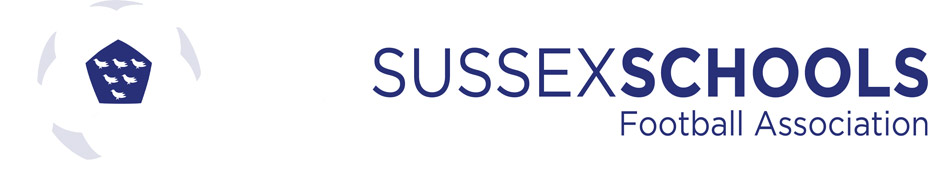 Consent Form for Sussex Schools Football Representation - 2013/2014 SeasonOn/from:         	21/06/2013 – 31/08/2014I consent to my son/daughter/ward ……………………………………….. to be allowed to take part in representing Sussex Schools accompanied by coaching staff and, having understood the Sussex Schools programme agree to him/her taking part in any or all of the training & match days if selected.To the best of my knowledge my son/daughter is fit and healthy for the purpose of the activity. As any injuries / illness arise throughout the year I will ensure the coaching staff are fully informed so as records can be maintained accurately and that all parties are fully informed.I have ensured that my son/daughter understands that it is important for his/her safety and for the safety of the group that any rules and any instructions given by the staff are obeyed. I understand that, whilst the County coaching staff and helpers in charge of the party will take all reasonable care of the students, unless they are negligent they cannot be held responsible for any loss, damage or injury suffered by my son/daughter on the training/matches or on the journey.Medical and emergency contact information(It is essential that we have the following information to ensure appropriate action can be taken in an emergency.)Date of birth:Medical and emergency contact information(It is essential that we have the following information to ensure appropriate action can be taken in an emergency.)Date of birth:Name and address of doctor:Name and address of doctor:Doctor's telephone number:Doctor's telephone number:My son/daughter has the following medical conditions (if none, please write "none"): *additional space overleafMy son/daughter has the following medical conditions (if none, please write "none"): *additional space overleafWhich necessitates the following medical treatment (including special dietary requirements):Which necessitates the following medical treatment (including special dietary requirements):Any other information you wish the group leaders to be aware of:  e.g. vegetarianAny other information you wish the group leaders to be aware of:  e.g. vegetarianShould the need arise, I agree to the person in charge of the party giving consent on my behalf for an anesthetic to be administered or for any other urgent medical treatment to be given.Signed:  ……………………………………………….(Parent/Guardian)Date:  ………………………………………………….Should the need arise, I agree to the person in charge of the party giving consent on my behalf for an anesthetic to be administered or for any other urgent medical treatment to be given.Signed:  ……………………………………………….(Parent/Guardian)Date:  ………………………………………………….Emergency Contact Details (please give details for both during College hours and out-of-hours if applicable, these must be kept up to date in case of emergency):Emergency Contact Details (please give details for both during College hours and out-of-hours if applicable, these must be kept up to date in case of emergency):During College HoursContact Name:Out-of-HoursContact name:Address:Address:Telephone No: Work  ………………………………                       Home  ………………………………Telephone No: Work  ………………………………                       Home  ………………………………